ACADEMIC QUALIFICATION: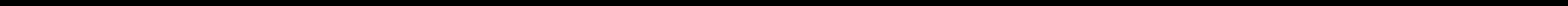 2012          Doctorate in Pharmacy, Karachi University2004         Army Public School and collegeWORK EXPERIENCE :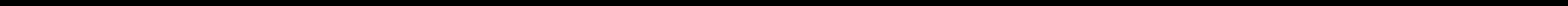 As a Senior pharmacist at Elajat pharmacy al qateef Saudi Arabia from March 2017 till to dateKey responsibilities,checking prescriptions to ensure that there are no errors and that they are appropriate and safe for the individual patientProviding advice on the dosage of medicines and the most appropriate form of medication, for example, tablet, injection, ointment or inhaler.supervising the work of Junior Staffanswering questions about medicines from hospitals and private clinics the general publickeeping up to date with, and contributing to, research and developmentwriting guidelines for drug use within the pharmacy providing information on expenditure on drugsChecking inventory and reorder as need per all branches by using softwarePAST EXPERIENCE: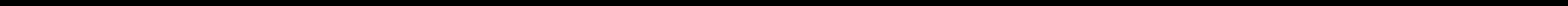 1. As a Clinical pharmacist at TAHIR MEDICAL CENTRE JULY 2013 T0 FEB 2017Key responsibilities,checking prescriptions to ensure that there are no errors and that they are appropriate and safe for the individual patientproviding advice on the dosage of medicines and the most appropriate form of medication, for example, tablet, injection, ointment or inhalerparticipating in ward rounds, taking patient drug histories and involvement in decision-making on appropriate treatmentsliaising with other medical staff on problems patients may experience when taking their medicines;discussing treatments with patients' relatives, community pharmacists and GPsensuring medicines are stored appropriately and securelysupervising the work of less experienced and less qualified staffanswering questions about medicines from within the hospital, other hospitals and the general publickeeping up to date with, and contributing to, research and developmentwriting guidelines for drug use within the hospital and implementing hospital regulationsproviding information on expenditure on drugspreparing and quality-checking sterile medications, for example, intravenous medicationsSetting up and supervising clinical trials.     2. Senior Territory manager (Sales Marketing) Abbott nutrition international Pakistan JULY 2011 TO JUNE 2013.STRENGTH: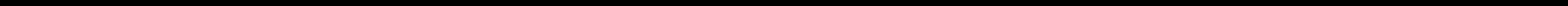 1-Able to Head a team to accomplish the tasks. Organizer of Faculty of pharmacy poster competition 2013,20142-Training and development, In charge of the pharmacy at Tahir Medical CenterHONORS AND AWARDS: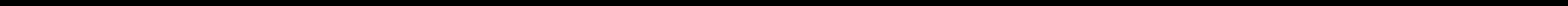 Awarded champion of field force on regional basis Register highest growth in pediatric nutrition teamPakistan 2011,2012.Awarded runner up of field force register second highest growth in pediatric nutrition team. Certified from PPA (Pakistan Pharmacist Association) for presenting research based on Tuberculosis at 18th international pharmacy conference and exhibition, Lahore in 2013.Excellence award by Karachi University in organizing seminar on Alzheimer’s disease.WORKSHOPS   ATTENDED: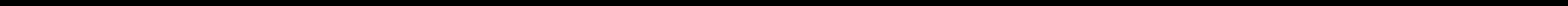 18TH INTERNATIONAL PHARMACY CONFERENCE AND EXHIBITION (2013)ALZHIEMER’S DISEASE in ISSB, Karachi University. (2011)COMPUTER SKILLS: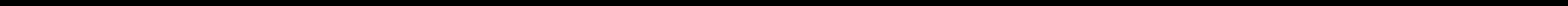 Microsoft OfficeSPSS for statisticsEXTRA CURRICULAR ACTIVITIES: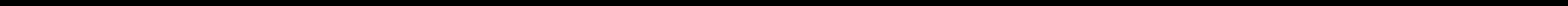 Playing cricket and indoor games.PERSONAL DETAILS: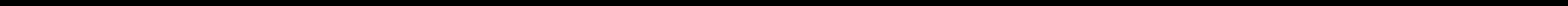 Date of birth                                                     :12-08-1986Mobile                                                          00966-543978211  KSA,0092-3322196553(whatsapp&IMO)                                                                                              Registered Pharmacist                                  Pakistan& Saudi Arabia(SLE Exam Passed)Address                                                       : DAMMAM MEDICAL COMPLEX DAMMAM KSA.Email                                                          : tariq.siddique2005@hotmail.comLanguages                                                   :English,Urdu,ArabicExam                                                          :SLE clear (Registered Pharmacist Pakistan,KSA)